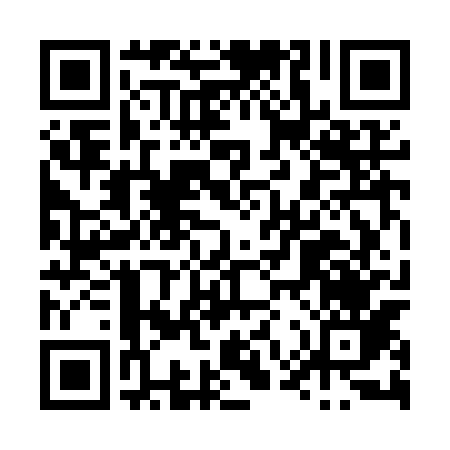 Ramadan times for Losiow, PolandMon 11 Mar 2024 - Wed 10 Apr 2024High Latitude Method: Angle Based RulePrayer Calculation Method: Muslim World LeagueAsar Calculation Method: HanafiPrayer times provided by https://www.salahtimes.comDateDayFajrSuhurSunriseDhuhrAsrIftarMaghribIsha11Mon4:224:226:1212:003:545:485:487:3212Tue4:204:206:1011:593:555:505:507:3413Wed4:174:176:0711:593:575:525:527:3514Thu4:154:156:0511:593:585:535:537:3715Fri4:124:126:0311:593:595:555:557:3916Sat4:104:106:0111:584:015:575:577:4117Sun4:074:075:5811:584:025:585:587:4318Mon4:054:055:5611:584:036:006:007:4519Tue4:034:035:5411:574:056:026:027:4720Wed4:004:005:5211:574:066:036:037:4821Thu3:583:585:4911:574:076:056:057:5022Fri3:553:555:4711:564:096:076:077:5223Sat3:523:525:4511:564:106:086:087:5424Sun3:503:505:4311:564:116:106:107:5625Mon3:473:475:4111:564:126:126:127:5826Tue3:453:455:3811:554:146:136:138:0027Wed3:423:425:3611:554:156:156:158:0228Thu3:393:395:3411:554:166:166:168:0429Fri3:373:375:3211:544:176:186:188:0630Sat3:343:345:2911:544:186:206:208:0831Sun4:314:316:2712:545:207:217:219:101Mon4:294:296:2512:535:217:237:239:122Tue4:264:266:2312:535:227:257:259:143Wed4:234:236:2112:535:237:267:269:174Thu4:204:206:1812:535:247:287:289:195Fri4:174:176:1612:525:267:297:299:216Sat4:154:156:1412:525:277:317:319:237Sun4:124:126:1212:525:287:337:339:258Mon4:094:096:1012:515:297:347:349:279Tue4:064:066:0712:515:307:367:369:3010Wed4:034:036:0512:515:317:387:389:32